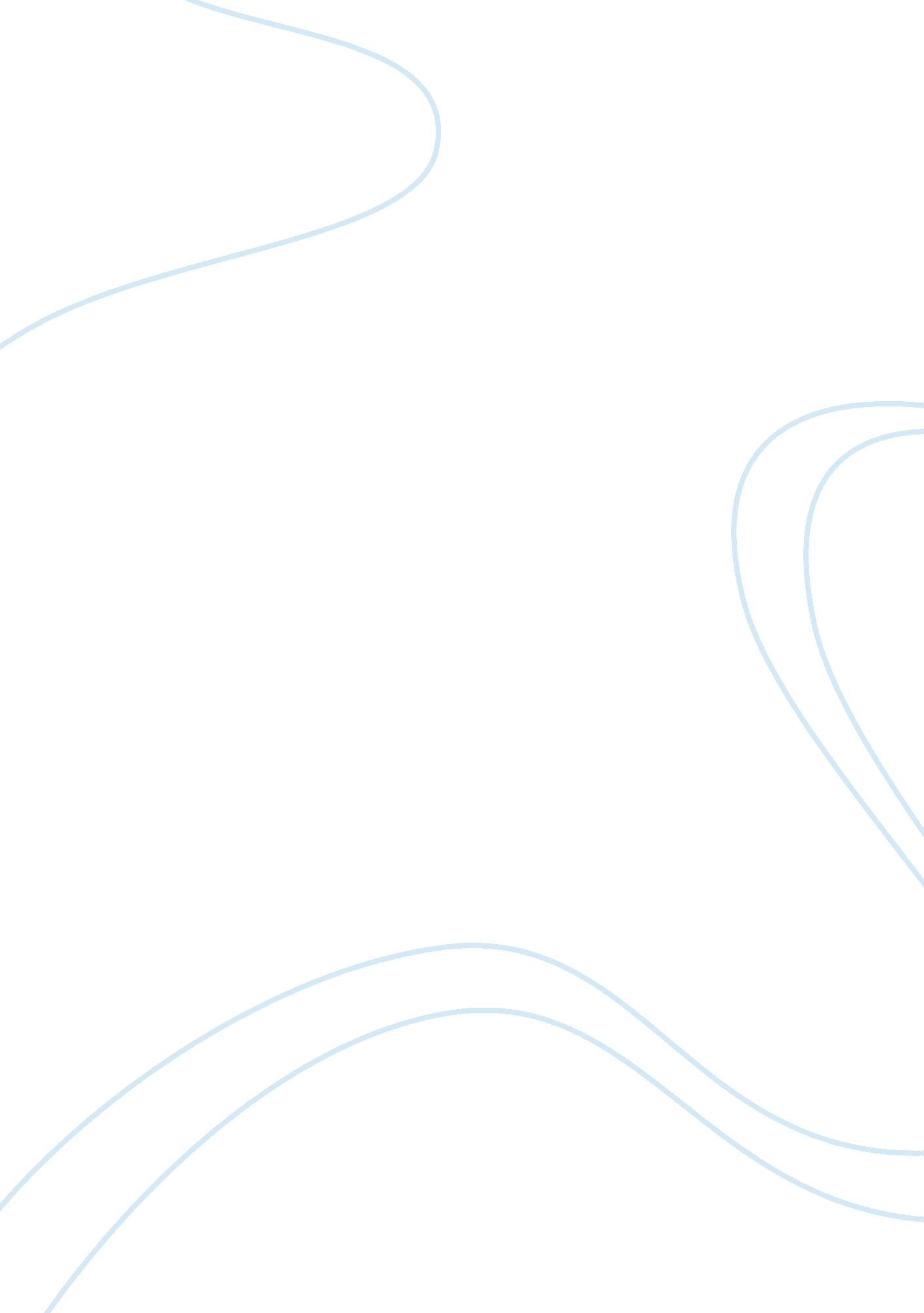 Weather forecast for michiganLiterature, Russian Literature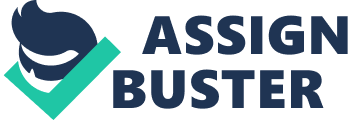 Large parts of the state would experience a period of below than average temperature. The snowfall prediction is also above average. The experts on this website use a simple method of Persistence which is usually used for both short and long term forecasts. The persistence method depends upon the presence of a stagnant weather pattern. They claim to have an accuracy of around 82%. 
The experts from the third web site predicted that the winter of 2011-2012 would be extreme than the normal with more than usual snowfall. The reason for this prediction is that the state of Michigan had experienced a longer summer than usual. The scientists from this website predict their weather by the occurrence of abnormally warm or cold ocean waters and of abnormally high or low atmospheric pressures could be interrelated in vast global connections. The accuracy to which this website works with is 85%. 
It can be concluded from the research that the state of Michigan will experience a winter worse than what they usually encounter. They might experience some discomfort because of an unforgiving winter with above-average snowfalls and blizzards every month. 
Works cited 
“ Local 7 Day Weather Forecast, Radar, Long Range Predictions." Old Farmers Almanac: Weather Forecasts Gardening Moon Calendar Recipes. Web. 30 Nov. 2011. . 
Web. 30 Nov. 2011. . 
" Grand Rapids Weather Articles, Grand Rapids Weather News | Examiner. com." Welcome to Examiner. com | Examiner. com. Web. 30 Nov. 2011. . 